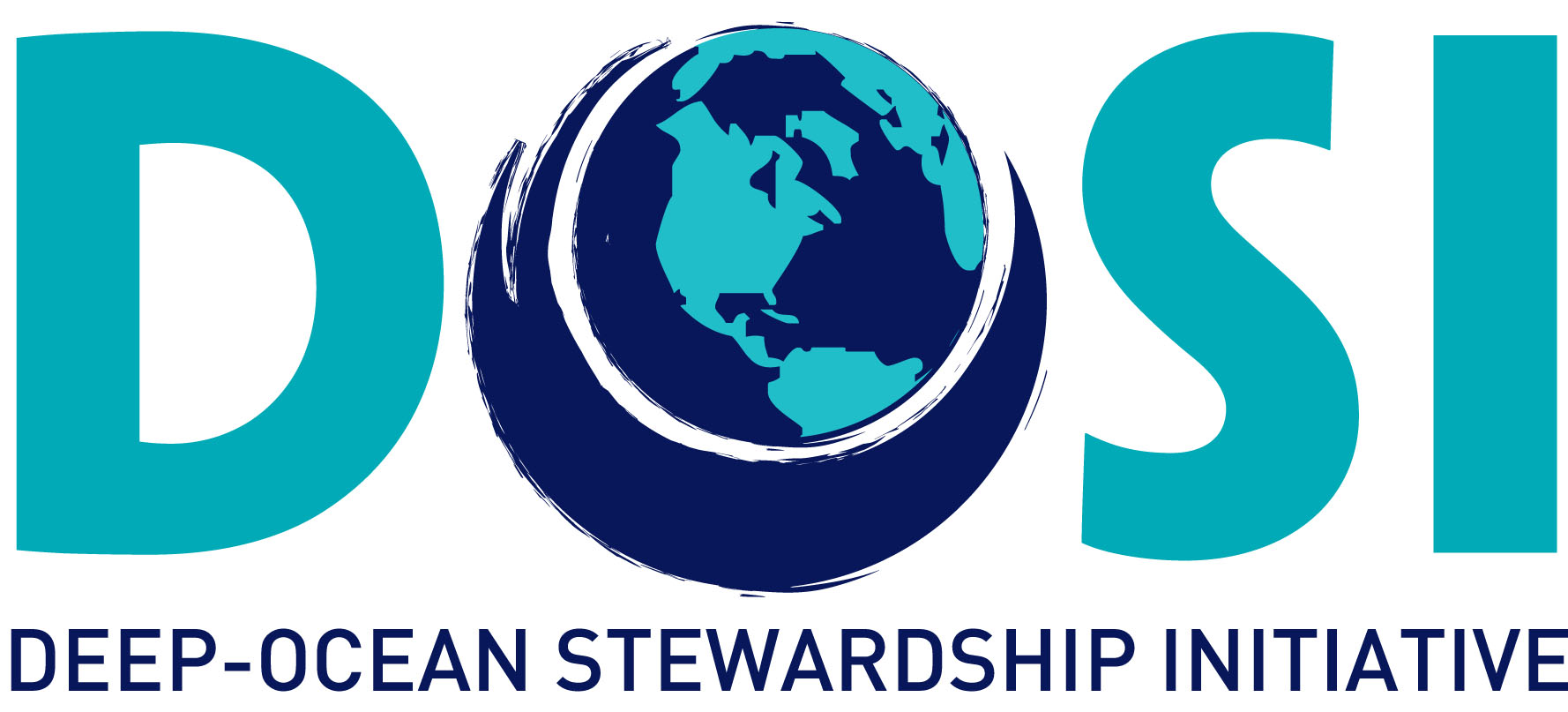 DOSI Minerals Working Group Activities 2013 to 2018DOSI Guidance and RecommendationsSep 2018	DOSI Minerals WG Comment on ISA Draft Exploitation Regulations September 2018.Aug 2018	DOSI report on Strategic Environmental Goals and Objectives and associated Brief as requested by Pew Charitable Trusts and distributed during 24th ISA Annual Session.Jul 2018	DOSI attended the second part of the ISA 24th Session, presenting a policy brief, delivering six interventions, and hosting a side event. The DOSI delegation consisted of Kristina Gjerde, Lisa Levin, Anna Metaxas, Adrian Glover and Diva Amon.Apr 2018	DOSI submitted commentary to the ISA on their DRAFT Strategic Plan (ISBA/23/A/13), April 2018. Comments from DOSI.Nov 2017	DOSI commentary: Draft Regulations on Exploitation of Mineral Resources in the Area. Link to ISA document. May 2017	DOSI produced an opinion piece for The Environmental Forum of the Environmental Law Institute Jan 2017	The Discussion Paper on the Draft Regulations for Mineral Resources in the Area (Environmental Matters) can be found on the ISA website. Members of the Minerals WG met for the EREGS workshop to examine the documents (San Diego, USA). The workshop participants produced a Letter to the ISA and a SynopsisOct 2016	DOSI commentary: Draft Regulations on Exploitation of Mineral Resources in the Area (ISBA/Cons/2016/1)Oct 2016	DOSI publication: Levin et al. (2016) Defining “Serious Harm” to the Marine Environment in the Context of Deep-Seabed Mining. Marine Policy, pp. 245-259Oct 2016	DOSI commentary on ISA review (Article 154 UNCLOS)Oct 2015	DOSI commentary prior to publication: Secretariat of the Pacific Community (SPC) Regulations and Recommendations ‘Standards for scientific research and mineral exploration and exploitation’May 2015	DOSI commentary on ISA report to stakeholders ‘Developing a Regulatory Framework for Mineral Exploitation in the Area’ (ISBA/Cons/2015/1). Link to review.May 2014 	DOSI recommendation letter to the ISA on Scientific ResearchMay 2014	DOSI commentary to the ISA stakeholder surveyWorkshops and Symposia sponsored or led by DOSI:   Aug 2018	DOSI participated in “Pelagic Effects of Deep-Sea Mining” workshop in Hawaii, USAJul 2017	DOSI attended the ISA 23rd Session, hosting a side-event. The DOSI delegation consisted of Kristina Gjerde, Lisa Levin, Verena Tunnicliffe, Judith Gobin, Amber Cobley and Torsten Thiele (Kingston, Jamaica)July 2016	DOSI attended the ISA 22nd Session (Kingston, Jamaica)Aug 2015	DOSI Planning Workshop (Aveiro, Portugal)Mar 2014	DOSI Workshop on defining significant impact & performing cumulative impact assessment (San Diego, USA)Feb 2014	DOSI Special Session: Deep Ocean Industrialization: A New Stewardship Frontier (AAAS, Chicago, USA)Mar 2013	DOSI Inaugural Workshop (Mexico City, Mexico)Workshops and Symposia attended by DOSI representatives:   Nov 2018	DOSI attended the COP Convention on Biological Diversity, Sharm el Sheikh, Egypt.Nov 2018	DOSI attended the IASS Workshop, A Benefit Sharing Mechanism Appropriate for the Common Heritage of Mankind, Potsdam, GermanyOct 2018	DOSI attended the Sustainable Blue Economy Conference, Nairobi , KenyaJul 2018	DOSI attended the Pew-RESOLVE Workshop on “The Common Heritage of Mankind – Definition and Implementation”. Ocho Rios, JamaicaMar 2018	DOSI attended the first part of the ISA 24th Session. The DOSI delegation consisted of Judith Gobin and Diva Amon.Feb 2018	DOSI attended the workshop on “Draft exploitation regulations: policy, legal and institutional considerations in advance of the March ISA council session” at the The Royal Society, London.  Convened by UK FCO and ISA.Oct 2017	JPI Oceans ‘Ecological aspects of deep-sea mining’ Meeting. Report.Sep 2017	Underwater Mining Institute Annual Meeting (Berlin, Germany)Sep 2017	ISA Workshop on the Design and Monitoring of Impact Reference Zones and Preservation Reference Zones (Berlin, Germany) DOSI ReportMay 2017	Deep-Sea Mining Summit(London, UK)Mar 2017	Workshop: ‘Towards an ISA Environmental Management Strategy for the Area’, jointly organized by the German Environment Agency (UBA), the Federal Institute for Geosciences and Natural Resources (BGR) and the ISA and supported by the Institute for Advanced Sustainability Studies Potsdam (IASS) (Berlin, Germany). Link to synopsis.Jul 2016	SEMPIA Workshop (Azores, Portugal)Jul 2016	Workshop on Enhancing Stakeholder Participation and Transparency in the ISA Process (Ocho Rios, Jamaica). Link to report.Jul 2016	DOSI awarded Observer Status at the International Seabed Authority (Kingston, Jamaica). Link to blog.May 2016	Griffith Law School and the ISA Workshop on Environmental Assessment and Management for Exploitation of Minerals in the Area (Queensland, Australia). Link to report.Oct 2015	WEF/Rockefeller Foundation/RESOLVE Workshop on Deep Sea Mining(Bellagio, Italy)  Jun 2015	EcoDeep-SIP Workshop: ‘The crafting of seabed mining ecosystem-based management: Assessing deep-sea ecosystems in the Pacific Ocean’ (Tokyo, Japan)  Jun 2015	IMO and GESAMP Workshop on Deep-Sea Tailings Placement (Lima, Peru) Jun 2015	Towards the development of a Strategic Environmental Management Plan for deep seabed mIneral exploration & exploitation in the Atlantic basin (SEMPIA) (Azores, Portugal)May 2015	Workshop on environmental standards for deep-sea mining (Tromso, Norway)May 2015	Workshop: ‘From Seafloor Hydrothermal Systems to the Sustainable Exploitation of Massive Sulfide Deposits: Myths & Realities of the Deep’ Sea (Bergen, Norway)Apr 2015	Symposium on deep-seabed mining & Pacific cultures (Honolulu, USA)Oct 2014	IASS Workshop on Ocean Governance (Potsdam, Germany)Capacity Development 2016	DOSI co-led a Workshop on capacity building concerning phosphate mining impacts, co-funded by ISA (Namibia)2015		SOPAC 3-month traineeships for two Pacific islanders to learn techniques for conducting environmental baseline studies and biodiversity evaluation of deep-sea polymetallic nodule ecosystems (Honolulu, USA)